REPUBLIKA HRVATSKA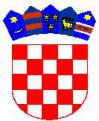 VUKOVARSKO-SRIJEMSKA ŽUPANIJA                         GRAD ILOK            32236 ILOK, Trg Nikole Iločkog 13          Tel. (032) 592-950, fax. (032) 592-966KLASA: 943-06/19-01/08 URBROJ: 2196/02-04-19-1Ilok, 09. srpanj 2019. OIB: 83038408398	Na temelju čl. 35. i  čl. 391. Zakona o vlasništvu i drugim stvarnim pravima (NN br. 91/96, 68/98, 137/99, 22/00, 73/00, 129/00, 114/01, 79/06, 141/06, 146/08, 38/09, 153/09, 143/12 i 152/14), čl. 48. Zakona o lokalnoj i područnoj (regionalnoj) samoupravi (NN br. 33/01, 129/05, 109/07, 125/08, 36/09, 150/11, 144/12, 19/13, 137/15 i 123/17), članka 42. Statuta Grada Iloka ("Službeni vjesnik" Vukovarsko-srijemske županije br. 11/13 i 4/18),  Odluke Gradskog vijeća Grada Iloka KLASA: 943-06/19-01/05, URBROJ: 2196/02-02-19-01 od 23. svibnja 2019. godine i Odluke Gradonačelnice Grada Iloka KLASA: 943-06/19-01/08  URBROJ: 2196/02-01-19-2 od 09. srpnja 2019. godine, objavljuje seNATJEČAJza prodaju nekretnina u vlasništvu/suvlasništvu Grada IlokaČlanak 1.	Raspisuje se natječaj za prodaju nekretnina na području Grada Iloka, putem prikupljanja pisanih ponuda. Predmet prodaje su sljedeće nekretnine na području grada Iloka, čiju je tržišnu vrijednost procijenilo Ministarstvo financija, Porezna uprava, Područni ured Slavonija i Baranja, Ispostava Vukovar, Porezno mjesto Ilok i Centar za vještačenje i procjene d.o.o., za vještačenje, procjene, inženjering i konzalting:NAPOMENA: U slučaju postojanja posjeda treće osobe na nekretninama kupac je dužan o svom trošku osloboditi nekretninu od osoba i stvari.Za nekretnine u suvlasništvu ili sa teretom, razvrgnuće suvlasničke zajednice i brisanje tereta pada na teret budućeg kupca.U slučaju da do raskida ugovora dođe zbog krivnje kupca, istome ne pripada nikakva naknada niti pravo na povrat uloženih sredstava.Grad Ilok ne odgovara za eventualnu neusklađenost podataka koji se odnose na površinu, kulturu ili namjenu nekretnina, a koji mogu proizići iz katastarske, zemljišnoknjižne i druge dokumentacije i stvarnog stanja u prostoru.Očevid nekretnine omogućiti će se u radnim danima nakon objave natječaja uz prethodni dogovor.Nekretnine se kupuju po načelu „viđeno-kupljeno“.Članak 2.	Ponuditelj je dužan uplatiti jamčevinu u iznosu od 500,00 kuna na žiro-račun Grada Iloka broj HR7423900011815400002, Hrvatska poštanska banka d.d. s naznakom «JAMČEVINA ZA PRODAJU NEKRETNINA», model 68 sa pozivom na broj: 7811-OIB.Dokaz o uplati prilaže se kao sastavni dio dokumentacija.	Ponuditelju čija ponuda ne bude prihvaćena, Grad Ilok vratiti će jamčevinu u nominalnom iznosu bez kamata u roku od osam (8) dana od okončanja postupka natječaja, dok se jamčevina ponuditelja čija je ponuda prihvaćena uračunava u cijenu nekretnine.Članak 3.Natječaj se provodi prikupljanjem pisanih ponuda u zatvorenim omotnicama u roku petnaest (15) dana od dana objave natječaja u dnevnom tisku. Natječaj se provodi izborom najpovoljnijeg ponuditelja.Kriterij za odabir najpovoljnijeg ponuditelja je najviši ponuđeni iznos.	Prednost pri kupnji ima vlasnik/suvlasnik k.č. koja graniči sa predmetnom parcelom, odnosno suvlasnik/posjednik (u idealnom dijelu) parcele u natječaju.	Prednost pri kupnji izgrađenih katastarskih čestica imaju vlasnici/posjednici stambenih objekata.Fizička ili pravna osoba koja je sudjelovala u natječaju ima prvenstveno pravo kupnje uz uvjet da prihvati najvišu cijenu koju je ponudio bilo koji od ponuđača koji ispunjava natječajne uvjete.	Pismena ponuda mora sadržavati:naziv odnosno ime i  prezime ponuđača, te OIB,adresa sjedišta odnosno prebivališta ponuđača,broj katastarske čestice, katastarsku općinu, te ponuđenu cijenu za istu, a koja ne možebiti niža od utvrđene  početne cijene.Uz ponudu treba priložiti presliku osobne iskaznice,dokaz o hrvatskom državljanstvu,dokaz o uplati jamčevine,broj žiro-računa ili tekućeg računa za povrat jamčevine,za pravne osobe izvod iz registra trgovačkog društva,potvrdu gradskih upravnih odjela da ponuditelj prema Gradu Iloku nema nepodmirenih obveza po bilo kojoj osnovi.Nevažećim ponudama smatraju se:-         ponude koje ne sadrže svu traženu dokumentaciju,-        ponude za koje nije uplaćena jamčevina ili za koje nije uplaćen propisani iznos   jamčevine-        zajedničke ponude dvaju ili više ponuđača,-        ponuda koja je niža od utvrđene početne cijene.Članak 4.	Rok za podnošenje ponude je petnaest (15) dana od dana objave natječaja u dnevnom tisku. Pismene ponude dostavljaju se osobno predajom u pisarnici Grada Iloka ili preporučenom pošiljkom  u zatvorenoj omotnici s naznakom “NE OTVARAJ – PONUDA ZA PRODAJU NEKRETNINA” na adresu GRAD ILOK, Trg Nikole Iločkog 13, 32236 ILOK.	Obavijest o raspisivanju natječaja objavljena je u Večernjem listu 2019. godine (u skraćenom obliku), a cjelokupni tekst na oglasnoj ploči Grada Iloka, oglasnim pločama pripadajućih naselja i na web-stranicama Grada Iloka www.ilok.hr.	Nepravodobne i nepotpune ponude neće se razmatrati.Članak 5.Ugovori o kupoprodaji sklapaju se u roku 15 (petnaest) dana od dana donošenja Odluke Povjerenstva za prodaju nekretnina Grada Iloka o izboru najpovoljnijeg ponuditelja.Najpovoljniji ponuditelji koji odustanu od ponude nakon okončanja zaprimanja ponuda i unošenja u zapisnik utvrđenja Povjerenstva za prodaju nekretnina koju smatra najpovoljnijom za pojedinu nekretninu, koji ne pristupe sklapanju ugovora o kupoprodaji u za to ostavljenom roku, ili ne uplate u cijelosti ugovorenu cijenu u skladu sa sklopljenim ugovorom, gube pravo na povrat jamčevine, a nekretnina će se ponovno izložiti prodaji na javnom natječaju.Rok za plaćanje ugovorene cijene je bitan sastojak ugovora, a u slučaju propuštanja roka nastupaju pravne posljedice predviđene odredbom članka 361. Zakona o obveznim odnosima (NN 35/05, 41/08, 78/15 i 29/18).Sve troškove vezane uz provedbu kupoprodajnog ugovora (natječaj, ovjere, pristojbe, porez, zemljišnoknjižnu provedbu ugovora i sl.) snosi kupac. Trošak procjene vrijednosti nekretnine ugrađen je u početnu cijenu nekretnine i isti snosi kupac.Zemljište se prodaje pod uvjetom da se kupac upozna i prihvati zatečeno stanje na parceli te da prilikom zaključenja i nakon zaključenja ugovora nema nikakvih zahtjeva ni potraživanja prema prodavatelju.Članak 6.Grad Ilok pridržava pravo poništenja cijelog ili dijela javnog natječaja u bilo koje vrijeme prije zaključenja ugovora, te da ne prihvati niti jednu od prispjelih ponuda bez ikakve odgovornosti i obrazloženja prema ponuditeljima.O rezultatima natječaja svi ponuditelji će biti obaviješteni pisano na adresu iz ponude, u roku od 8 dana od donošenja odluke o izboru najpovoljnijeg ponuditelja. Članak 7.Zainteresirani ponuditelji mogu preuzeti upute u Upravnom odjelu za opće i pravne poslove Grada Iloka, ured br. 23 tijekom trajanja natječaja radnim danom od 9-14 sati. GRAD ILOKK.o.K.č. br.KulturaPovršinaUdio Grada IlokaPočetna cijena  kn1.Ilok570Kuća i dvor. u mjestu576 m²7/2417.208,33 kn2.Ilok2150Kuća i dvor. u mjestu1045 m² 216/54016.800,00 kn3.Ilok1018Kuća, dvorište i oranica Ribnjak1094 m21/1118.000,00 kn4.Ilok2665Kuća i dvor. Šokačko brdo643 m236/4824.000,00 kn5.Ilok802Kuća i dvorište u mjestu361 m21/143.000,00 kn6.Ilok2159/2Gospodarska zgrada i dvor. ul. Samuela Zajaca375 m21/123.000,00 kn7.Ilok676Kuća i dvor.583 m21/170.000,00 kn8.Ilok1823Kuća br. 169, dvor. I oranica u ul. I. G. Kovačića706 m21/129.000,00 kn9.Ilok1396Kuća, dvor i oranica Turska skela (kuća u naravi ne postoji)1353 m21/118.515,54 kn10.Ilok2146/10Pašnjak u ul. S. Zajaca 528 m21/121.310,08 kn11.Šarengrad 355Kuća, dvorište Osječka617 m21/215.000,00 kn12.Šarengrad189Kuća, dvorište Crnogorska ul. 33969 m21/13.000,00 kn13.Šarengrad364Kuća, dvorište Osječka ul.344 m21/18.000,00 kn14.Šarengrad1018Kuća, dvorište u ul. Stjepana Radića1654 m21/17.000,00 kn15.Bapska1936Kuća u selu383 m21/11.000,00 kn16.Ilok8842Oranica Križ (obraslo višegodišnjim raslinjem)848 m21/12.823,84 kn17.Ilok 8928Oranica Križ (obraslo višegodišnjim raslinjem)2229 m21/17.422,57 kn18.Ilok4756Pašnjak Progon (obraslo višegodišnjim raslinjem)361 m28/16601,06 kn19.Ilok4757Vinograd Progon (obraslo višegodišnjim raslinjem)1058 m28/161.761,57 kn20.Ilok4758Zgrada, dvorište, pašnjak Progon (zgrada u naravi ne postoji, obraslo višegodišnjim raslinjem)822 m28/161.368,63 kn21.   Ilok975Oranica u mjestu500 m2108/1441.248,69 kn22.Ilok8146Oranica Radoš brdo (obraslo višegodišnjim raslinjem)8557 m2108/14421.371,04 kn23.Ilok8147Oranica Radoš brdo (obraslo višegodišnjim raslinjem)3298 m2108/1448.236,72 kn24.Šarengrad 1213Oranica Dačkovac1420 m25/82.955,37 knŠarengrad 1498/1Pašnjak Dobra voda (obraslo višegodišnjim raslinjem)3186 m241/646.796,57 kn26Ilok1825/3Pašnjak i Ađanski kraj 694 m21/15.000,00 kn